Weekday Class AgendaDay 1Day 2Saturday Class Agenda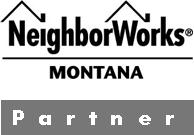 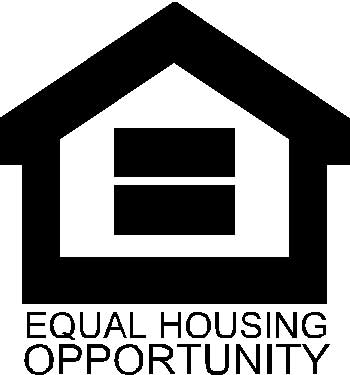 As a HUD Approved Counseling Agency, Homeword does not steer or encourage class participants to use any particular business or professional.6:00 – 6:20 p.m.Sign-in, Welcome, Introductions 6:20 – 7:20 p.m.Building Your Baseline Budget 7:20 – 7:30 p.m.BREAK7:30 – 8:00 p.m.Developing Strong Financial Judgement 8:00 – 8:45 p.m.Understanding and Improving Credit Score 6:00 – 6:20 p.m.Improving Your Money Savvy Strategy 6:20 – 7:00 p.m.Utilizing Loans and Credit Cards for Your Future7:00 – 7:10 p.m.BREAK 7:10 – 7:50 p.m.Health Insurance: Medical Expense Self Defense7:50 – 8:30 p.m.Methods to Maximize Small Saving8:30 – 8:45 p.m.Course Evaluations and Wrap-Up 10:00 – 10:20 a.m.Sign-in, Welcome, Introductions 10:20 – 11:20 a.m.Building Your Baseline Budget 11:20 – 11:30 a.m.BREAK11:30 a.m. – 12:00 p.m.Developing Strong Financial Judgement12:00 – 12:45 p.m.Understanding and Improving Credit Score12:45 – 1:15 p.m.LUNCH BREAK1:15 – 1:35 p.m.Improving Your Money Savvy Strategy 1:35 – 2:15 p.m.Utilizing Loans and Credit Cards for Your Future2:15 – 2:25 p.m.BREAK 2:25 – 3:05 p.m.Health Insurance: Medical Expense Self Defense3:05 – 3:45 p.m.Methods to Maximize Small Saving3:45 – 4:00 p.m.Course Evaluations and Wrap-Up